Ana María Javouhey  1779- 1851Ardiente vocacion misioneraWikipedia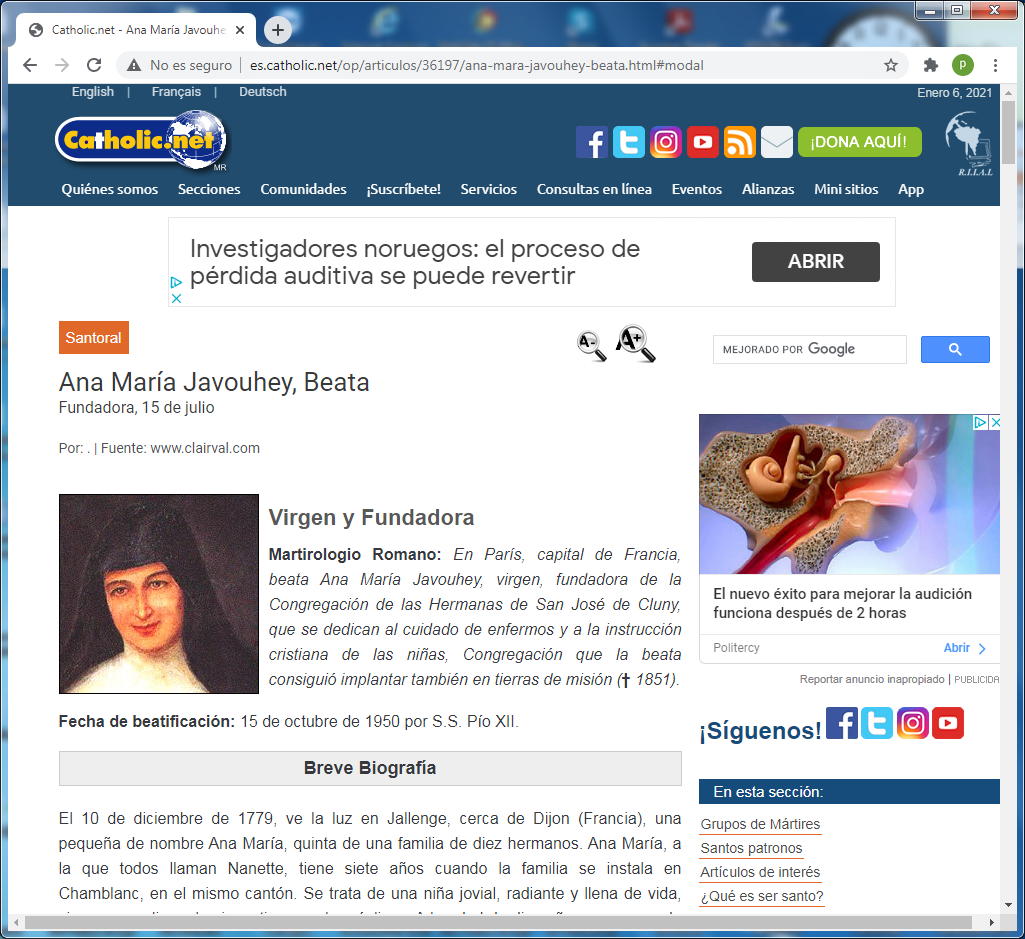     Nacida en Jallanges (Francia)  el 10 de noviembre de 1779  y fallecida el  15 de julio de 1851. Fue una religiosa católica francesa que fundó la Congregación de las Hermanas de San José de Cluny, la cual está dedicada a la atención de enfermos y a la educación de las niñas. Fue beatificada por el Papa Pio XII el 15 de octubre de 1950.  El 10 de diciembre de 1779, ve la luz en Jallenge, cerca de Dijon (Francia), una pequeña de nombre Ana María, quinta de una familia de diez hermanos. Ana María, a la que todos llaman Nanette, tiene siete años cuando la familia se instala en Chamblanc, en el mismo cantón. Se trata de una niña jovial, radiante y llena de vida, siempre proclive a las inventivas y a las réplicas. A la edad de diez años, y a pesar de las reticencias de su padre, que la considera demasiado traviesa, toma la primera comunión. «A partir de aquel día –confesará–, me consideré como consagrada a Dios y a sus obras».   En 1791, en plena Revolución Francesa, el párroco Rapin prefiere exiliarse antes que prestar juramento al cisma exigido al clero; es substituido por un sacerdote juramentado. Nanette, a espaldas de sus padres, asiste a veces a su misa. «Me consideraba más culta que los otros» – dirá más tarde. Una noche, un sacerdote no juramentado llama a la puerta: «Me han requerido para asistir a un enfermo y no conozco el camino». Nanette, intrépida, se ofrece a acompañarlo.    De camino, el sacerdote le explica la necesidad de permanecer fieles a la Iglesia de Roma. A partir de ese momento, y en colaboración con su familia, organiza ceremonias clandestinas y esconde a sacerdotes acosados por los revolucionarios. En cuanto se apacigua la tormenta, Nanette recorre los pueblos y, a golpe de tambor, reúne a la juventud para enseñarles el catecismo. Ella misma dirá: « No hubiera querido apenar a mis padres, ni desobedecerles, pero no podía resistirme a Dios, ya que me concedía grandes facultades para enseñar a las pobres jóvenes y a los adultos ignorantes a conocerlo». Un día, recibe de Dios una misión muy precisa: «El Señor me hizo saber de manera extraordinaria, pero segura, que me llamaba al estado que he abrazado para instruir a los pobres y dar educación a los huérfanos –afirmará más tarde.
     La actitud de Nanette, que piensa más en rezar y catequizar que en el trabajo de la granja, alarma y enfada a su padre; pero la joven consigue ganárselo para la causa y, el 11 de noviembre de 1798, durante la misa, se consagra oficialmente a Dios en presencia de la familia. En 1800, aconsejada por el padre Rapin, que ha regresado al pueblo, Nanette se dirige a Besançon, donde Jeanne-Antide Thouret acaba de fundar una pequeña comunidad de mujeres dedicadas a la caridad y a la educación de los niños. Sin embargo, la duda invade muy pronto su alma. «Señor, ¿que quieres de mí? –exclama una noche. Una voz interior muy lúcida le responde que Dios tiene grandes designios para ella. Unos días después, al despertar, cree ver a su alrededor muchos negros, unos completamente negros y otros de color más o menos oscuro. Simultáneamente, parece oír estas palabras: «Son los hijos que Dios te da. Soy santa Teresa; seré la protectora de tu orden». Así pues, decide regresar con sus padres.    Después de entregarse a la instrucción de los niños, primero en la localidad de Seurre y luego en Dole, Ana María se une a las monjas trapenses, en Suiza. Pero una voz le dice en el fondo de su corazón: «No has sido llamada a entrar en la Trapa, sino a fundar una congregación en pro de los negros».   Los pocos meses que ha permanecido en el convento le han permitido recibir una formación sólida en la vida religiosa. Tras dos nuevas tentativas de escuelas en la región del Jura, Ana María regresa a casa de su padre para establecer su obra educativa. En abril de 1805, después de la coronación de Napoleón como emperador, el Papa Pío VII pasa por Châlon-sur-Saône (región de Champaña). Ana María y sus hermanas gozan del favor de una audiencia privada. La joven expone al Santo Padre sus proyectos: «Ánimo, hija mía –le responde el Vicario de Cristo–, Dios obrará a través de ti muchas cosas para gloria suya».

   Aconsejada por su obispo, Ana María se establece en Châlon-sur-Saône. Sus cualidades de pedagoga le hacen comprender que hay que desarrollar las capacidades prácticas de las pequeñas. Enseña a las niñas a leer, escribir y contar, pero también a coser, tejer, planchar e hilar. Ana María tiene la idea de poner la capilla de su escuela bajo el patrocinio de san Bernardo o de santa Teresa. Pero el sacerdote, que se llama José, le sugiere invocar más bien la protección del esposo de la Virgen María. Así pues, se adopta el nombre de san José, pasando de la capilla a la pequeña comunidad de educadoras que ha fundado.   El 12 de mayo de 1807, Ana María, sus tres hermanas y otras cinco jóvenes, reciben el hábito religioso y profesan sus votos de manos del obispo de Autun. Este último sugiere a la superiora que se establezca en la ciudad episcopal. La madre Ana María consigue que una parte del antiguo seminario mayor se ponga a su disposición. A finales de 1810, con motivo de la guerra en España, convoyes de enfermos y heridos llegan a Autun, por lo que las monjas se convierten en enfermeras. Un día del mes de enero de 1812, la madre Ana María descubre en un anuncio que está en venta el antiguo convento de los recoletos, en Cluny. Recurre entonces a su padre, que se deja convencer y adquiere la propiedad; allí se instalan las monjas, convirtiéndose en la «Congregación de San José de Cluny».
La madre se sobresalta    Con no pocas dificultades, la madre Ana María consigue abrir una escuela en París. El intendente de la isla Borbón (isla de la Reunión) le hace una visita y le solicita algunas monjas para la isla, añadiendo que se halla poblada «de blancos, mulatos y negros». Ante esas palabras, la madre se sobresalta, recordando la profecía de Besançon. Poco después, el ministro del Interior le pide también monjas para las posesiones de Francia en ultramar.     Sus perspectivas misioneras le llevan a aceptarlo todo. El 10 de enero de 1817, cuatro monjas parten para la isla Borbón. A principios de 1819, un contingente de siete religiosas se embarca para Senegal. Pero en este último lugar, el hospital que se les asigna se encuentra en un estado lamentable, la ciudad no tiene iglesia, la evangelización apenas se ha iniciado« Las monjas se desaniman enseguida.      Su obra se extendió por diferentes territorios dependientes de Francia. En 1817 abrió un convento en las Islas Reunión, en 1821 en Senegal, en 1822 en Martinica y Guinea y en 1823 Junto con otras 7 religiosas fundó en 1805 el Instituto de San José de Cluny en Chalon-sur-Saône. La orden fue reconocida por el obispo de su diócesis en 1807. En 1812 tras la adquisición de un antiguo monasterio, la congregación se instaló en Cluny
       La propia madre Ana María parte a Senegal en 1822. Unas semanas después de su llegada, escribe: «Las dificultades son incalculables; sólo el amor puro de Dios puede hacer que aguantemos sin desanimarnos« Ahora que estoy de vuelta de muchas sorpresas y que veo las cosas desde más cerca, tengo la impresión de que podemos hacer un gran bien en África».     Persuadida de que los negros se sienten inclinados por naturaleza hacia la religión, afirma: «Solamente la religión puede proporcionar a este pueblo principios, conocimientos sólidos y sin peligro, porque sus leyes y dogmas no sólo reforman los vicios groseros y externos, sino que son capaces de cambiar el corazón« Dad solemnidad a la religión; que la pompa del culto les atraiga y que el respeto les retenga, y enseguida habréis cambiado la faz del país». Por otra parte, ella se percata de que África posee vocación agrícola. A finales de 1823, establece una granja-escuela en Dagana, lo que le permite entablar relaciones con la población.    Su reputación se extiende, de manera que pronto la llaman de Gambia y, después, de Sierra Leona, donde se hace cargo de los hospitales. Sin embargo, le llegan cartas desde Francia suplicándole que regrese. En febrero de 1824, retorna a la metrópoli tras haber sentado las bases de una obra perseverante para la civilización y la cristianización de África. Su principal objetivo es la formación de un clero africano, una verdadera necesidad para la empresa misionera. Para ello funda en Bailleul (en el departamento de Oise, cerca de París) una casa de formación para jóvenes africanos.El auxilio del buen ejemplo
    En 1827, el ministro de la Marina se dirige a la madre Ana María para pedirle ayuda en favor de la Guayana, donde los colonos franceses han padecido numerosos fracasos. La madre acepta el ofrecimiento, pero pone ciertas condiciones, relacionadas con la vida cristiana de los colonos y de los indígenas. En agosto de 1828, llega a la Guayana con apenas un centenar de personas, instalándose en Mana. Cuatro meses más tarde, la madre escribe: «Todo funciona con paso firme hacia la armonía: los trabajos avanzan, los cultivos crecen a ojos vistas, la religión se asienta en el corazón de quienes sólo tenían de ella una visión superficial, y todo ello con el auxilio del buen ejemplo« Hemos traído quince obreros bien elegidos para los oficios más útiles« Junto a las hermanas, me dedico a escardar y a plantar alubias y mandioca; también siembro arroz, maíz, etc., entonando cánticos y contando historias, pero lamentando que nuestras pobres hermanas de Francia no puedan compartir nuestra felicidad». No obstante, los éxitos generados por el duro trabajo de la madre provocan la envidia de algunos colonos de Cayenne.   En Francia, la revolución de julio de 1830 trae como consecuencia transformaciones políticas poco favorables a la religión católica, disminuyendo por ello el apoyo económico del gobierno a las obras de la madre Ana María. Sin embargo, ella prosigue su trabajo, de forma que sus centros resisten las dificultades. En 1833, funda incluso una leprosería cerca de Mana.   De regreso a Francia, la madre Javouhey visita sus casas, siendo consciente de las lagunas de su congregación, como ella misma escribe: «Nuestra congregación es muy joven y necesita ya una gran reforma« Necesitamos adquirir el espíritu interior y de oración. Con ese doble espíritu, no existe peligro en ninguna parte». A partir de 1829, la diócesis de Autun es gobernada por monseñor d´Héricourt, prelado lleno de entusiasmo que desea sacar el mayor provecho del trabajo de las monjas. Con ese objetivo, querría poder tener vara alta sobre la congregación, revisando los estatutos aprobados en 1827 por su predecesor y por el rey Carlos X.    A finales de abril de 1835, monseñor d´Héricourt impone a la madre Ana María unos nuevos estatutos que trastocan de arriba abajo los antiguos y, según los cuales, se convierte en el superior general de las hermanas. Ante el rechazo por parte de ella, el prelado insiste, pero después ordena.     Al no disponer ni del consejo de sus hermanas ni del tiempo necesario para sopesar la cuestión, la madre Ana María acaba firmando los nuevos estatutos.    Al salir de aquella entrevista, un lancinante remordimiento se deposita en su alma: ha firmado demasiado de prisa, sin el acuerdo del capítulo general ni de los demás obispos afectados por los cambios. Aconsejada entonces por personas autorizadas, reconoce que su firma le ha sido arrebatada, que no ha sido concedida libremente y que no tiene valor alguno. Así pues, escribe al obispo comunicándole que se acogerá a los estatutos de 1827.Preparar la emancipación    Por la misma época, los miembros del gobierno discuten sobre la emancipación de los esclavos. Es una medida que exige una preparación adecuada. En el informe de una comisión interministerial, puede leerse: «La señora Javouhey ha demostrado, en la dirección de ese centro de Mana, un gran espíritu de orden y una perseverancia a toda prueba. Por tanto, conviene confiar la tarea de acometer la emancipación de los esclavos a las Hermanas de San José de Cluny». Sin embargo, no todas las opiniones van en el mismo sentido, y el Consejo de la Guayana, dominado por los colonos envidiosos del éxito de la madre, se opone violentamente a ese proyecto. No obstante, el 18 de septiembre de 1835, una orden ministerial le confía oficialmente esa misión. El propio rey Luis Felipe recibe varias veces a la madre, poniendo a punto con ella el plan relativo a la emancipación de los negros.   En nuestros días, ante la presencia de formas modernas de esclavitud (trata de mujeres y de niños, condiciones laborales que reducen a los trabajadores a la categoría de simples instrumentos de rendimiento, prostitución, droga, etc.), la Iglesia recuerda la dignidad de la persona humana: «El séptimo mandamiento proscribe los actos o empresas que, por una u otra razón, egoísta o ideológica, mercantil o totalitaria, conducen a esclavizar seres humanos, a menospreciar su dignidad personal, a comprarlos, a venderlos y a cambiarlos como mercancía. Es un pecado contra la dignidad de las personas y sus derechos fundamentales reducirlos por la violencia a la condición de objeto de consumo o a una fuente de beneficio»    Tras su llegada a la Guayana en febrero de 1836, la madre Ana María se hace cargo de unos quinientos esclavos negros arrebatados a los negreros. Su pedagogía no consiste de ningún modo en recurrir a la fuerza, sino en educar mediante la dulzura, la paciencia y la persuasión. Ella misma escribirá: «Me instalé como una madre en medio de su numerosa familia». Esa actitud es todavía si cabe más audaz, por cuanto, entre los negros que acoge, hay algunos que son temibles. Pero su fe se basa en la propia virtud del cristianismo, que es capaz de producir grandes efectos civilizadores. Por añadidura, la madre sabe que cuenta con su prestigio personal; su sola presencia basta para apaciguar los conflictos. De hecho, son pocos los casos en los que debe intervenir.     Su labor consiste en cuidar la educación cristiana, preocupándose especialmente de los matrimonios, pues tiene la intención de fundar su obra civilizadora en la familia. Cada familia tiene su cabaña, limpia y bien equipada, y el conjunto forma un hermoso pueblo provisto de una iglesia. Todo ello se consigue con no pocas dificultades, sinsabores e incidentes dolorosos. A pesar de todo, y después de dos años, cierto espíritu de orden y de sobriedad reina en Mana. El 21 de mayo de 1838, la madre Javouhey preside la emancipación de ciento ochenta y cinco esclavos.¡La época más feliz!

  No obstante, la oposición del obispo de Autun la persigue hasta la Guayana. El 16 de abril de 1842, la fundadora escribe que el obispo de Autun «ha prohibido al prefecto apostólico que me administre los sacramentos, a menos que lo reconozca como superior general de la congregación« Se lo perdono de todo corazón por el amor de Dios». El sufrimiento que genera esa situación, que durará dos años, es intenso. Ello se agrava con la circulación de libelos infamatorios contra la madre. En los momentos en que sus hermanas se acercan a la Santa Mesa cuando a ella se le priva de ello, las lágrimas le fluyen abundantemente.    Un día, se dirige a la Guayana holandesa, esperando poder comulgar, pero el prefecto apostólico de ese territorio ha sido informado de que «esa mujer, o bien nunca ha tenido fe o la ha perdido totalmente», y la comunión le es negada igualmente.    La madre dirá más tarde: «Aquella época de tribulación fue para mí la más feliz de mi vida. Al verme, por así decirlo, excomulgada, ya que todo sacerdote tenía prohibido absolverme, iba a pasearme por los grandes bosques vírgenes de Mana, y allí le hablaba al Señor: «Solamente te tengo a ti, Señor, por lo que acudo a echarme en tus brazos y a rogarte que no abandones a tu hija«». Eran tantos los consuelos espirituales que experimentaba que, a menudo, me veía en la obligación de exclamar: «¡Oh, Dios mío! Ten misericordia de mi debilidad; no me prodigues tantos favores, pues esta pobre servidora no tendrá fuerzas para soportarlos». ¡Oh! Cuántas veces he experimentado lo bueno que es Dios con los que sólo se encomiendan a Él, que nunca somos desgraciados cuando tenemos a Dios, cualesquiera que sean las tribulaciones que nos asalten».
   Consciente de su influencia personal en la buena marcha de Mana, la madre Ana María empieza a preocuparse de los días en que ya no esté. Planea reunir en un centro específico a los niños negros de la Guayana de entre cinco y quince años de edad, para educarlos cristianamente. Ya adultos y emancipados, podrían desperdigarse por todo el país y propagar una mentalidad sana. Pero el gobierno, al que pide una subvención para ese proyecto, rechaza participar en sus planes.   El 18 de mayo de 1843, la madre se embarca de regreso a Francia. Aquella partida aflige a todo el mundo. Nada más llegar, obtiene de los obispos que la conocen bien el permiso para recibir los sacramentos. Después, visita a todas sus hijas, que la reciben con agasajo. Ella las exhorta al silencio interior y a la paz del alma, que permiten descubrir el designio de Dios en cada uno, y les enseña a evitar toda precipitación: evitemos –les dice– «ir más deprisa que la Providencia, que quiere ser secundada y no adelantada« La experiencia me ha enseñado que la obra de Dios se realiza lentamente».
    Sin embargo, el obispo de Autun sigue obstinado en su idea de ser reconocido como superior de la congregación. Para ello intenta influir en las novicias de Cluny, nombrando a un capellán que se dedique a desviarlas de sus superioras «rebeldes» contra el obispo. El 28 de agosto de 1845, la madre Javouhey se desplaza a Cluny, donde, tras hablar con gran serenidad a sus hijas, concluye de este modo: «Hijas mías, os dicen que seguirme es pecado; yo os digo que no es pecado seguir al obispo de Autun. Sois libres de elegir. Ya conocéis la situación; hay muchos obispos que tienen de nosotras una opinión diferente de la del obispo de Autun y que os acogerán con alegría. Todas las que quieran permanecer en la congregación, que me sigan hasta París».  De entre las ochenta jóvenes, solamente siete rehúsan seguirla. El obispo de Beauvais, gran admirador de la madre, aborda entonces el asunto con resolución. Poco a poco, monseñor d´Héricourt queda aislado en su posición contra las hermanas, dándose cuenta finalmente de que había juzgado mal a la madre y de que se había abierto un abismo de incomprensión en su alma. El 15 de enero de 1846, se firma por fin un acuerdo entre él y la madre.

   Durante aquel doloroso asunto, la madre Ana María ha continuado su labor apostólica con numerosas fundaciones, tanto en Francia como en Oceanía, en Madagascar, en la India y en las Antillas británicas.    Volvió a Francia en 1843, debiendo hacer frente a nuevas dificultades, incluida la oposición de ciertos sectores eclesiásticos. La orden continuó se expansión y estableció nuevas casas en todo el mundo, India, Tahití, Madagascar etc, además de 30 fundaciones en Francia   Cuando estalla la revolución de 1848, se encuentra cerca de París. Debe volver enseguida a esa ciudad en agitación, y necesita franquear las barricadas. Cuando los obreros rebeldes, cuyas miserias había aliviado con frecuencia en los «Talleres Nacionales», la ven llegar, exclaman: «¡Es la madre Javouhey! ¡Es la superiora Javouhey! ¡Dejadla pasar!».   El nuevo gobierno decreta inmediatamente la emancipación total de los negros. Así pues, la obra de preparación metódica y prudente hacia la libertad se convierte en caduca, pero la madre se adapta a la situación a fin de poder continuar con la labor de civilización y de evangelización de los antiguos esclavos. En Mana, la noticia de la abolición de la esclavitud es recibida con apacible alegría, en contraste con las escenas de violencia que acontecen en otros lugares. La población negra sigue siendo laboriosa y sedentaria, y muy apegada a la religión que la madre les ha enseñado.
   A principios de 1851, la salud de la madre Ana María decae y, en el mes de mayo, con motivo de una visita a la casa de Senlis, debe permanecer en cama. El 8 de julio, se entera de la defunción del obispo de Autun.    Unos días después, el 15, afirma al respecto: «Debemos considerar a monseñor como a uno de nuestros bienhechores. Dios se sirvió de él para enviarnos la tribulación, en un momento en que, a nuestro alrededor, sólo escuchábamos alabanzas. Resultaba necesario, porque, con el éxito que estaba alcanzando nuestra congregación, habríamos podido creernos importantes si no hubiéramos sufrido esas penalidades y contradicciones». Poco después de pronunciar esas palabras, entrega su alma a Dios. En aquel momento, su congregación contaba con unas 1.200 religiosas, dedicadas a buscar en todo la voluntad de Dios mediante la enseñanza, las obras hospitalarias y misioneras.
   La causa para su canonización se inició el 11 de febrero de 1908, siendo beatificada el 15 de octubre de 1950 por el Papa Pio XII. Actualmente la Congregación de Hermanas de San José de Cluny tiene unas 3.000 hermanas distribuidas en más de 60 países, incluyendo España, Estados Unidos y Canadá.      Fue beatificada por el Papa Pío XII el 15 de octubre de 1950, 